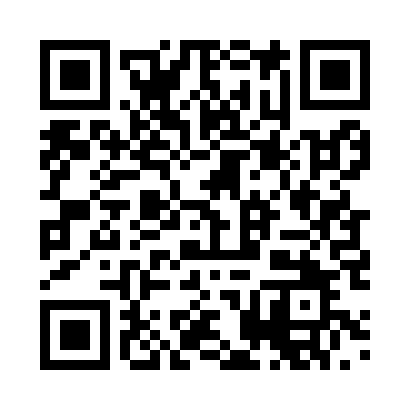 Prayer times for Unnenberg, GermanyMon 1 Apr 2024 - Tue 30 Apr 2024High Latitude Method: Angle Based RulePrayer Calculation Method: Muslim World LeagueAsar Calculation Method: ShafiPrayer times provided by https://www.salahtimes.comDateDayFajrSunriseDhuhrAsrMaghribIsha1Mon5:077:041:335:078:039:532Tue5:047:021:335:088:059:553Wed5:027:001:335:088:069:574Thu4:596:581:325:098:0810:005Fri4:566:561:325:108:1010:026Sat4:536:531:325:118:1110:047Sun4:506:511:325:128:1310:068Mon4:476:491:315:138:1510:099Tue4:446:471:315:138:1610:1110Wed4:426:451:315:148:1810:1311Thu4:396:421:305:158:1910:1512Fri4:366:401:305:168:2110:1813Sat4:336:381:305:168:2310:2014Sun4:306:361:305:178:2410:2315Mon4:276:341:295:188:2610:2516Tue4:246:321:295:198:2810:2817Wed4:216:301:295:198:2910:3018Thu4:186:281:295:208:3110:3319Fri4:146:251:295:218:3310:3520Sat4:116:231:285:228:3410:3821Sun4:086:211:285:228:3610:4022Mon4:056:191:285:238:3710:4323Tue4:026:171:285:248:3910:4624Wed3:596:151:285:248:4110:4825Thu3:556:131:275:258:4210:5126Fri3:526:111:275:268:4410:5427Sat3:496:101:275:268:4610:5728Sun3:466:081:275:278:4710:5929Mon3:426:061:275:288:4911:0230Tue3:396:041:275:288:5011:05